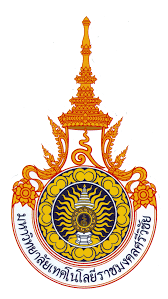 รายงานสถิติการให้บริการหน่วยงาน คณะบริหารธุรกิจมหาวิทยาลัยเทคโนโลยีราชมงคลศรีวิชัย  ประจำปีงบประมาณ 2564ประจำไตรมาสที่ 1 (เดือนตุลาคม 2563- เดือนธันวาคม 2563)การบริการ การลา (ระบุงานบริการที่ 1) บุคลากรรายงาน ณ วันที่ 30 ธันวาคม 2563ผู้รายงาน นางสาววิริยา  ปิ่นสุวรรณรายงานสถิติการให้บริการหน่วยงานคณะบริหารธุรกิจมหาวิทยาลัยเทคโนโลยีราชมงคลศรีวิชัย  ประจำปีงบประมาณ 2564ประจำไตรมาสที่ 2 (เดือนมกราคม 2564- เดือนมีนาคม 2564)การบริการ การลา (ระบุงานบริการที่ 1) งานบุคลากรรายงาน ณ วันที่ 31 มีนาคม 2564ผู้รายงาน นางสาววิริยา ปิ่นสุวรรณรายงานสถิติการให้บริการหน่วยงาน คณะบริหารธุรกิจมหาวิทยาลัยเทคโนโลยีราชมงคลศรีวิชัย  ประจำปีงบประมาณ 2564ประจำไตรมาสที่ 3 (เดือนเมษายน 2564- เดือนมิถุนายน 2564)การบริการ การลา (ระบุงานบริการที่ 1) งานบุคลากรรายงาน ณ วันที่  30 มิถุนายน 2564ผู้รายงาน นางสาววิริยา ปิ่นสุวรรณรายงานสถิติการให้บริการหน่วยงาน คณะบริหารธุรกิจมหาวิทยาลัยเทคโนโลยีราชมงคลศรีวิชัย  ประจำปีงบประมาณ 2564ประจำไตรมาสที่ 4 (เดือนกรกฎาคม 2564- เดือนกันยายน 2564)การบริการ การลา (ระบุงานบริการที่ 1) งานบุคลากรรายงาน ณ วันที่  30 กันยายน 2564ผู้รายงาน นางสาววิริยา ปิ่นสุวรรณเดือนครั้งตุลาคม70พฤศจิกายน71ธันวาคม79รวม220เดือนครั้งมกราคม59กุมภาพันธ์53มีนาคม74รวม186เดือนครั้งเมษายน40พฤษภาคม17มิถุนายน11รวม68เดือนครั้งกรกฎาคม15สิงหาคม5กันยายน18รวม38